Page 1 « Ce matin Karim […] Ce sont ses seules compagnes, avec Facebook. »Le lecteur rencontre Karim, le personnage principal qui souffre de l’hypocondrie. Karim est obsédé par une crainte de la maladie. Il a deux choses qui l’accompagnent, ces obsessions et ses amis sur Facebook. Mise en route Inviter les apprenants à parler de leurs phobies. Conversation pour la classe entière.Montrer des photos à la classe. Discuter les phobies. Les apprenants souffrent-ils des phobies ?Lire le passage de la partie 1.Activité 1 – C’est quoi l’hypocondrie ? Lire le premier paragrapheDemander aux apprenants de trouver dans le premier paragraphe des descriptions de la condition de l’hypocondrie.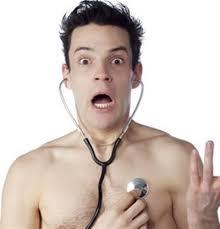 Pistes de corrections : Cela part d’un petit rien.Le stress d’être malade.L’angoisse mortifère/ intense.La crainte de la maladie l’obsède.La moindre douleur le rend fou d’inquiétude.Ces sentiments durent : Et la sensation ne passe pas.Ces pensées ne le quittent pas.Demander aux apprenants de formuler une description ou bien une définition de l’hypocondrie en utilisant les mots donnés pour remplir le texte à trous.Corrigé :Angoisse / crainte / durent / innocente / mortifère / obsède / passent / penséesL’hypocondrie est la crainte de la maladie qui obsède la personne. Cette angoisse est intense, même mortifère La sensation commence par une chose innocente - un petit rien. Les pensées angoissantes ne passent pas. Elles durent.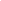 Question : Pourquoi Karim se fait tester pour le SIDA(VIH) même s’il n’a jamais eu d’attitudes à risque ?Pistes de corrections : Il a peur des maladies graves. / Il est hypocondriaque. / Il est obsédé par les maladies.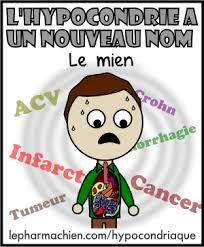 Activité 2 – Les maladies imaginaires de Karim Demander aux apprenants :de regarder l’image. d’y souligner toutes les maladies qui font peur à Karim comme mentionné dans cette partie du texte et d’y ajouter d’autres maladies dont Karim a eu peur.  Corrigé : VIH, le cancer, une tumeur au cerveau, une maladie des poumons, une rupture d'anévrisme, l’infarctus.Activité 3Pour une bonne compréhension de l’Hypocondrie regarder/discuter le PowerPoint : Hypocondriaque : Inspiration et introduction, à ce sujet.Avec partie 1 :Page 1 du PowerPoint : 	L’auteur – Jean ZaganiarisPage 2 du PowerPoint :		La nouvelle – L’HypocondriaqueAvec Partie 2 :Pages 3-6 du PowerPoint : 	L’Hypocondrie. L’exemple à la page 6 peut être lu/discuté quand la femme de Karim le quitte.Pour aller plus loinPages 7-9  du PowerPoint: 	Cinéma (Bandes d’annonce de la comédie Supercondriaque !), théâtre, littérature).A la fin de la nouvellePage 10 du PowerPoint :	L’effet permanent de l’hypocondrie comme piste d’une interprétation de la fin.Pour aller plus loinPage 11 du PowerPoint : 	Peut être utilisée comme texte de départ pour un texte écrit ou peut faire partie d’une compréhension écrite.Activité 4Corrigé :PortfolioSection A : Rédaction écrite en conditions contrôlées.  (200 mots)Ecrivez dans votre journal intime de vos défauts secrets ou bien de vos craintes obsessionnelles (Ecrivez 200 mots). Fiche réalisée par :Mientjie CARBONELL , Afrikaanse Hoër Meisieskool PretoriaHedwig COETZEE, Pretoria Boys High SchoolHypocondriaque, Jean ZagarianisFICHE ENSEIGNANTNiveau A2/B1Partie n°1 – Karim, l’hypocondriaque et ses angoisses Partie n°1 – Karim, l’hypocondriaque et ses angoisses Objectifs principaux de la fiche - Faire découvrir le personnage principal.- Comprendre la condition d’hypocondrie. Objectifs linguistiquesÉtude du lexique.Interrogation avec le sujet Je. Inversion du sujet je : puis-je ? Ou Est-ce que je…(Annexe)Activités pour le portfolioJournal intime : Mes défauts secrets (200 mots). Rédaction écrite en conditions contrôlées.La phobie sociale (peur d'interagir avec des autres)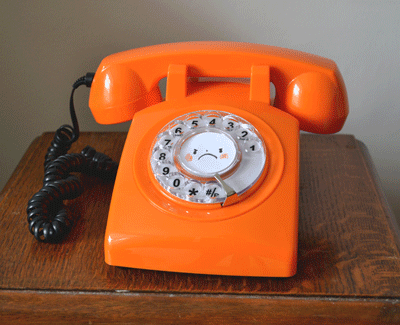 L’arachnophobie (peur des araignées)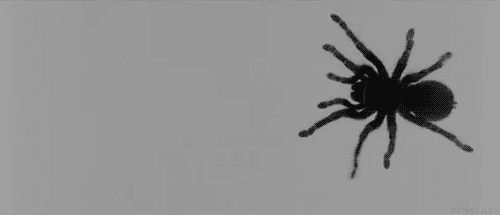 L’aérophobie (peur de l’avion)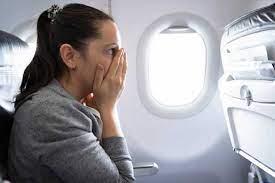 La claustrophobie (la peur des endroits clos, comme un ascenseur ou lieu enfermée avec beaucoup de personnes autour de soi)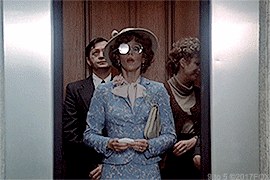 L’éreutophobie (la peur de rougir en public)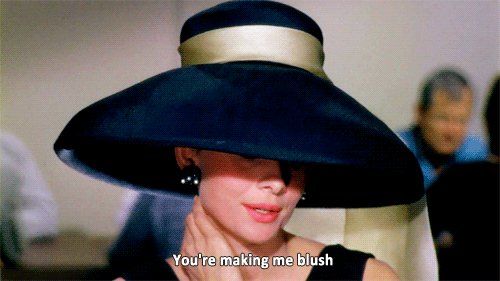 Le vertige (la peur des hauteurs causée par une fausse sensation de mouvement)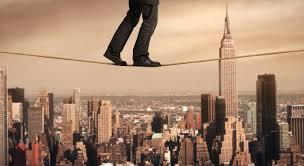 VRAIFAUXC’est la première fois que Karim s’inquiète d’avoir attrapé le VIH.Justification : Le troisième en neuf ans.XKarim craint les résultats du test.Justification : Le visage blême.XUne personne « normale » attendrait des résultats séronégatifs.Justification : LogiqueXKarim a raison de craindre le VIH. Justification : Il n’a jamais eu d’attitude à risqueXKarim a beaucoup d’amis.Justification : Ses pensées inquiétantes sont ses seules compagnes, avec FacebookXKarim aura bientôt 40 ans.Justification : il approche de la quarantaineXKarim souffre depuis longtemps de l’hypocondrie.Justification : depuis l’enfanceXKarim fait confiance aux médecins.Justification : Il n’ose pas en parler à un médecin. / Il garde ses pensées pour lui.X